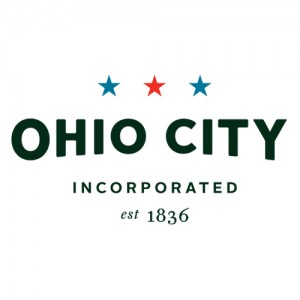 Ohio City Monthly Community Meetings 2022Urban Community School Gathering SpaceTuesday, August 16 | 5:30 – 7:00 PMAGENDA5:30 – 6:00 PM | Food & Conversation with Neighbors6:00 – 6:05 PM | Welcome OHIO CITY INC UPDATES 6:05 – 6:10 PM | Near West Recreation Keri Palma, Ohio City Inc6:10 – 6:40 PM | Fairview Gardens Update and Q&ABen Trimble, Ohio City IncGUEST PRESENTATIONS6:40 – 6:55 PM | Ohio City Dog Park at Novak ParkRochelle Coyne, Friends of Ohio City Dog ParkRyan Hetrick, Friends of Ohio City Dog ParkJulie Idoine, Friends of Ohio City Dog Park6:55 – 7:00 PM | Closing Remarks